- 								  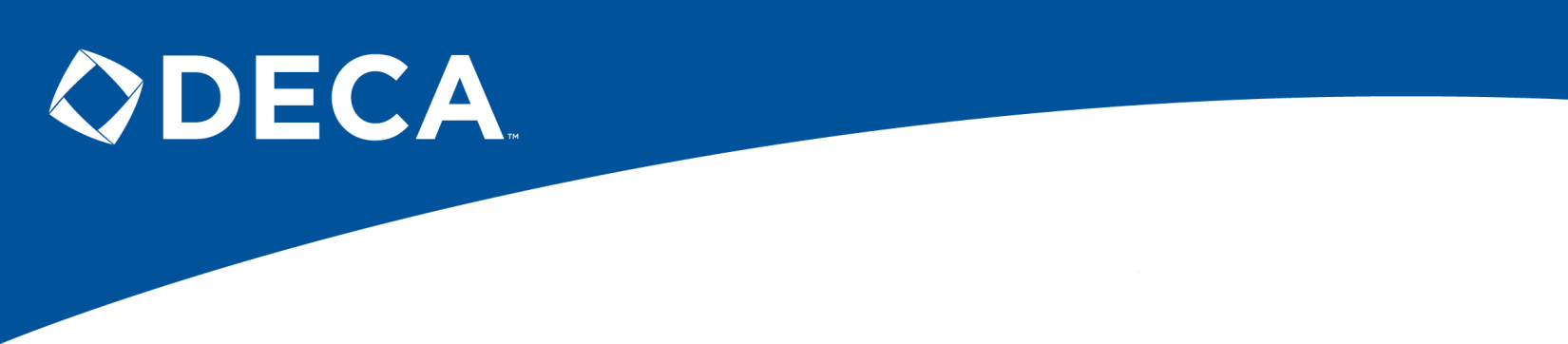        St. Amant High DECA									Rae Broussard, DECA Advisor12035 Highway 431									St. Amant, Louisiana 70774									225-391-6018									Rae.Broussard@apsb.orgAugust 1st, 20150 Dear Business Professionals, DECA Alumni, and Parents of DECA members:The 2015-2016 school year is now in full swing at St. Amant High School and our DECA chapter is making strides to ensure that this year’s successes build on last year’s.  For those of you who aren’t familiar with DECA, it is a business, marketing, hospitality, and finance chapter that allows its members to share their love and interest for entrepreneurship. DECA helps students develop important business skills such as communication, public speaking, teamwork and determination. It also allows students to realize that owning a business comes with risks, but can be very rewarding. Each year our DECA chapter attends a number of local and national conferences to compete with other DECA chapters.  Last year we had much success & we plan on continuing this tradition. Juniors, DJ Ferguson & Victoria Stewart, from St. Amant High School are Louisiana DECA officers meaning they are representing Southern Louisiana & Ascension Parish very well!We are hoping to gain your support of our chapter and students by becoming an STA DECA Booster Club Member of St. Amant High’s DECA. By doing so, you will also become a member of Louisiana & National DECA. By participating as a DECA Booster Club Member, you may visit with our student members periodically to share your business successes and struggles and to answer questions or inspire our future entrepreneurs.  You might also choose to attend DECA’s Career Development Conference (CDC), also known as the state conference, to judge competitive events.  To thank our Booster Club Members, St. Amant DECA will host an Appreciation Banquet on Tuesday, May 3rd at St. Amant High during A/B lunch (A-10:50-11:20 and B-12:30-1:00). We hope to see you there!Becoming a DECA Booster Club Member is not hard – all you have to do is make an annual contribution of $30 made payable to St.Amant High School. We sincerely hope that you will choose to help our chapter and Ascension’s future entrepreneurs by becoming a member today. Thank you, in advance, for your support!Sincerely, ______________________Victoria Stewart, Louisiana Southern Vice President DJ Ferguson, Louisiana Vice PresidentRae Broussard, M.B.A., DECA AdvisorSt. Amant High DECA									Rae Broussard, DECA Advisor12035 Highway 431									St. Amant, Louisiana 70774									225-391-6018									Rae.Broussard@apsb.orgSt. Amant High DECA Booster ClubYearly Membership for Alumni & Professionals**DECA is a business, marketing, hospitality, finance, entrepreneurship chapter that creates business professionals, leaders, and entrepreneurs.Membership ApplicationPlease PrintFirst Name______________________ MI____ Last Name________________________Gender:  M   F   (circle one)    Application Type:    Professional     Alumni     Faculty (circle one)Professional: Place of Employment:  _________________	Career Specialty: ________________Alumni: School in which you were a member of DECA ________________________Faculty: Place of Employment:  _________________	Career Specialty: ________________ 
Address______________________________________________________________________            #     Street                                          City                                    State                       ZIP
Phone # (_______) __________________________
Email Address___________________________ __   Birthday Month ____ Day ____STA DECA member who recruited you if any: ______________DECA Booster Club Member Dues are $30	Cash		or         Check		Check #____   Payable to St. Amant DECAwww.STADECA.weebly.comMail to: St. Amant High SschoolAttn: Rae Broussard12035 Highway 431St. Amant, Louisiana
